MYcÖRvZš¿x evsjv‡`k miKvi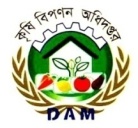 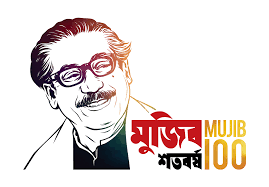 K…wl wecYb Awa`ßi†Rjv evRvi Kg©KZ©vi Kvh©vjqAvKeikvn,PÆMÖvg-4207|¯§viK bs-12.02.1500.301.02.001.20-902                                                                                                                         ZvwiLt-25/08/2020 |eivei,gnvcwiPvjK,K…wl wecYb Awa`ßi,XvKv    `„wó AvKl©Y t mnKvix cwiPvjK(evRvi Z_¨),K…wl wecYb Avwa`ßi, XvKv|               PÆMÖvg wefvMxq m`i evRv‡ii AvMó/2020 4_© mßvnv‡šÍ (25/08/2020) wbZ¨ cÖ‡qvRbxq †fvM¨c‡Y¨i mvßvwnK,gvwmK I evrmwiK LyPiv Mo evRvi `‡ii Zzjbvg~jK weeiYx (evRvi`i cÖwZ †KwR/wjUvi,UvKvq)| ch©v‡jvPbv t Dc‡ivwjøwLZ Z_¨ ch©v‡jvPbv K‡i †`Lv hvq,PjwZ mßv‡n PÆMÖvg gnvbMixi evRv‡i Pvj-miæ-bvwRi,miæ-wgwb‡KU,gvSvix,†gvUv,AvUv-c¨v‡KU I †Lvjv,Wvj-gïi †`kx I Avg`vbxK…Z,‡Lmvix,gyM,‡Qvjv-KjvB,†Zj-cvg,wcuqvR-‡`kx,imyb-‡`kx,ïKbvgwiP-‡`kx I Avg`vbxK…Z,KvuPvgwiP,gvQ-iæB-‡`kx I Avg`vbxK…Z,KvZj-‡`kx I Avg`vbxK…Z,gvQ-Bwjk,‡gviM/gyiwM-‡`kx I KK,&wWg-‡`kx I dvg©,wPwb,jeY-c¨v‡KU,Avjy,KvPv‡cu‡c,wgwóKzgov Ges cUj Gi g~j¨ †gvUvgywU w¯’wZkxj Av‡Q| ZvQvov Ab¨vb¨ cb¨mg~‡ni g~j¨ wKQzUv  n«vm ev e„w× †c‡q‡Q|g~j¨ e„w×cÖvß D‡jøL‡hvM¨ cY¨ mg~n t MZ mßv‡ni Zzjbvq PjwZ mßv‡n wcuqvR-Avg`vbxK…Z,imyb-Avg`vbxK…Z,Av`v-Avg`vbxK…Z I †e¸b Gi gyj¨ cÖwZ †KwR‡Z 2.00,2.50,5.00 I 5.00 UvKv e„w× ‡c‡q‡Q |g~j¨ n«vmcÖvß D‡jøL‡hvM¨ cY¨ mg~n t MZ mßv‡ni Zzjbvq PjwZ mßv‡n ‡Zj-mqvweb I ‡gviM/gyiwM-dvg© cÖwZ †KwR‡Z h_vµ‡g 2.00 I 2.50 UvKv  n«vm †c‡q‡Q|mieivn cwiw¯’wZ t  PÆMÖvg gnvbMixi evRv‡i mKj cÖKvi c‡Y¨i mieivn I gRy` cwiw¯’wZ †gvUvgywU ¯^vfvweK Av‡Q|g~j¨ n«vm/e„w×i KviY t PjwZ mßv‡n mieivn  n«vm I cvBKvix g~j¨ e„w× wcuqvR-Avg`vbxK…Z,imyb-Avg`vbxK…Z,Av`v-Avg`vbxK…Z I †e¸b Gi g~j¨ ew× †c‡q‡Q| Aciw`‡K mieivn e„w×‡Z ‡Zj-mqvweb I ‡gviM/gyiwM-dvg© Gi gyj¨ n«vm †c‡q‡Q |                                                                                                                                       (bvwmg dvinvbv wkixb)                                                                                               (‡gvt †mwjg wgqv)        Dc-cwiPvjK(Dc-mwPe)                                                                                            ‡Rjv evRvi Kg©KZ©v        K…wl wecYb Awa`ßi                                                                                                         PÆMÖvg|                                                                                                                                                                                                                                                                                                                                                                                                                              PÆMÖvg wefvM,PÆMÖvg|         µt bsc‡b¨i bvgcwigvcPÆMÖvgPÆMÖvgPÆMÖvgPÆMÖvgPÆMÖvgPÆMÖvgPÆMÖvgµt bsc‡b¨i bvgcwigvcmßvnv‡šÍievRvi `i25/08/20MZ mßv‡nievRvi `i18/08/20kZKiv n«vm/e„w×i(-/+)MZ gv‡mi evRvi`i28/07/20kZKiv n«vm/e„w×i(-/+)MZ eQ‡ii evRvi`i27/08/19kZKivn«vm/e„w×i(-/+)1Pvj-miæ bvwRicÖwZ †KwR64.0064.000.0064.000.00--2Pvj-(miæ wgwb‡KU),,56.0055.001.8255.001.8248.0016.673Pvj-(gvSvix),,48.0047.002.1347.002.1337.0029.734Pvj-(‡gvUv) ÕÕ43.0042.002.3842.002.3830.0043.335AvUv-(c¨v‡KU),,33.0033.000.0033.000.0033.000.006AvUv-(‡Lvjv),,27.0027.000.0027.000.0025.505.887Wvj-gïi(†`kx),,115.00115.000.00117.50-2.13102.5012.198Wvj-gmyi-(Avgt/‡`kx),,80.0080.000.0080.000.0062.5028.009Wvj-‡Lmvix,,72.5072.500.0072.500.0057.5026.0910Wvj gyM,, 125.00 125.000.00125.000.00100.0025.0011‡Qvjv-KjvB,,70.0070.000.0072.50-3.4572.50-3.4512‡Zj-mqvweb(†Lvjv)cÖwZ wjUvi87.0089.00-2.2587.000.0083.004.8213†Zj cvg(‡Lvjv),,77.0077.000.0076.500.6572.006.94	14gmjvt wcqvR(‡`kx)cÖwZ †KwR42.5042.500.0045.00-5.5552.50-19.0515,, wcqvR-(Avgt/‡`kx),,30.0028.007.1431.50-4.7643.50-31.0316imybt †`kx,,90.0090.000.0090.000.00125.00-28.0017imyb (Avgt/‡`kx),,75.0072.503.4580.00-6.25147.50-49.1518Av`v-(Avgt/‡`kx),,150.00145.003.45140.007.14145.003.4519ïKbvgwiP-‡`kx,,245.00245.000.00245.000.00180.0036.1120ïKbvgwiP-Avgt/‡`kx,,260.00260.000.00260.000.00165.0057.5721KvuPvgwiPcÖwZ †KwR170.00170.000.00     190.00-10.53*55.00209.0922gvQ-iæB-(‡`kx 1-2 †KwR),,260.00260.000.00260.000.00295.00-11.8623,, iæB-(Avgt/‡`kx 2-3 †KwR),,240.00240.000.00240.000.00270.00-11.1124,, KvZj-(‡`kx 1-2 †KwR),,280.00280.000.00280.000.00295.00-5.0825,, KvZj Avgt/‡`kx2-3‡KwR,,375.00375.000.00375.000.00380.00-1.3126,, Bwjk(400-800MÖvg),,650.00650.000.00650.000.00550.0018.1827†gviM-gyiwM-(‡`kx),,450.00450.000.00445.001.12370.0021.6228‡gviM/gyiwM-(KK&/‡mvt),,245.00245.000.00255.00-3.92215.0013.9529‡gviM-gyiwM-dvg©(eªqjvi),,117.50120.00-2.08127.50-7.84107.509.3030wWg gyiwM-(‡`kx)4wU47.0047.000.0047.000.0051.00-7.8431,,    gyiwM-(dvg©),,34.5036.00-4.1734.500.0034.500.0032wPwbcÖwZ †KwR61.0061.000.0061.000.0057.007.0233jeY (c¨v‡KU),,30.0030.000.0030.000.0030.000.0034mwâ t Avjy,,33.0033.000.0029.0013.7921.0057.1435,,     †e¸b,,50.0045.0011.1145.0011.1145.0011.1136,,    KvPv‡cu‡c,,35.0035.000.0035.000.0029.0020.6937,,    wgwóKzgov,,32.5032.500.0032.500.0027.5018.1838,,    cUj,,	35.00	35.000.0037.50-6.6735.000.00